Еженедельный отчет с 08.02.19 по 15.02.19Новгородский проспект 10 15 параднаяМонтаж гибкой части перил на эвакуационной лестнице в районе 16 этажа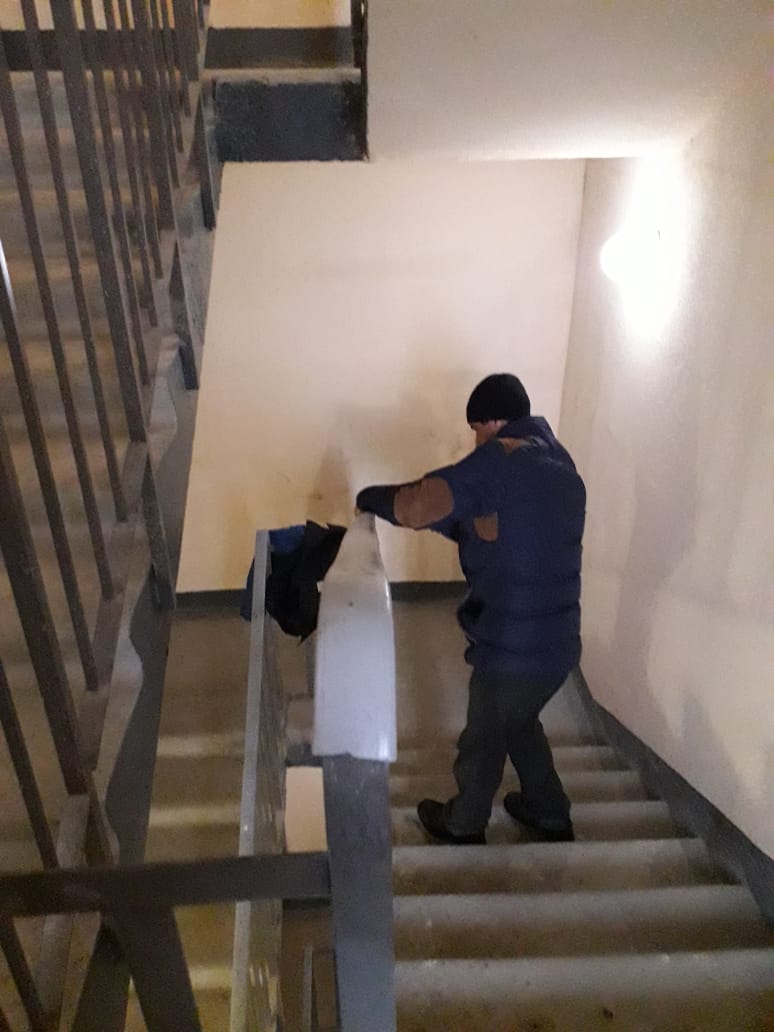 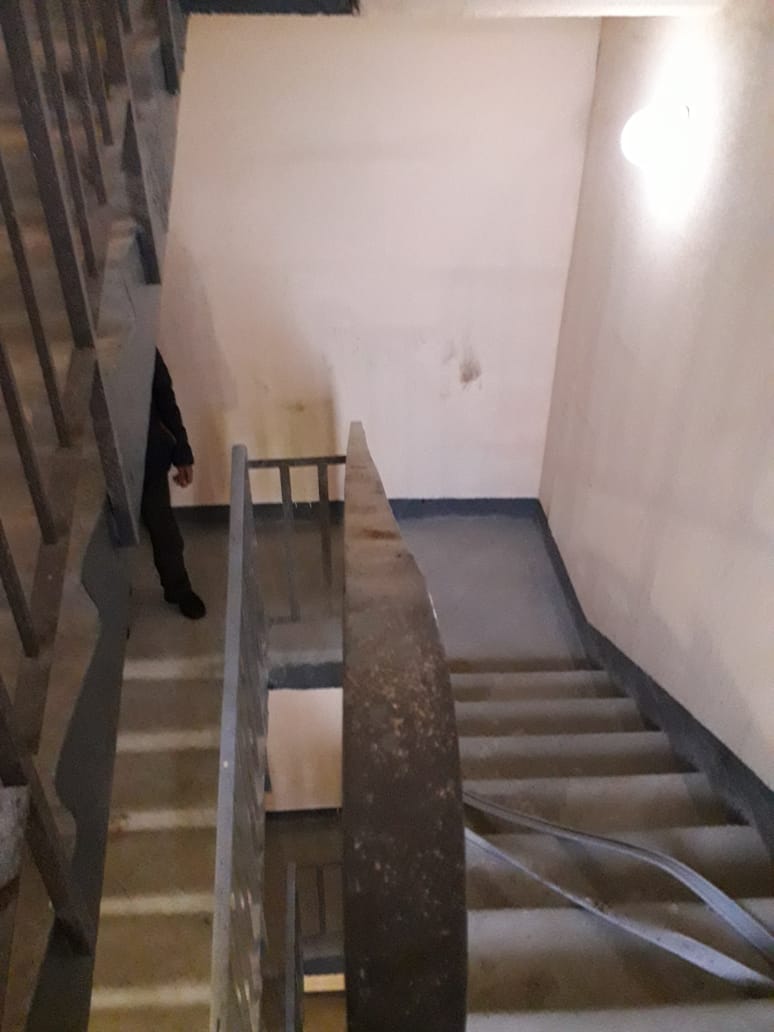 Новгородский проспект 10 11 параднаяМонтаж и ремонт поликарбоната в двери, ведущие на эвакуационную лестницу ДО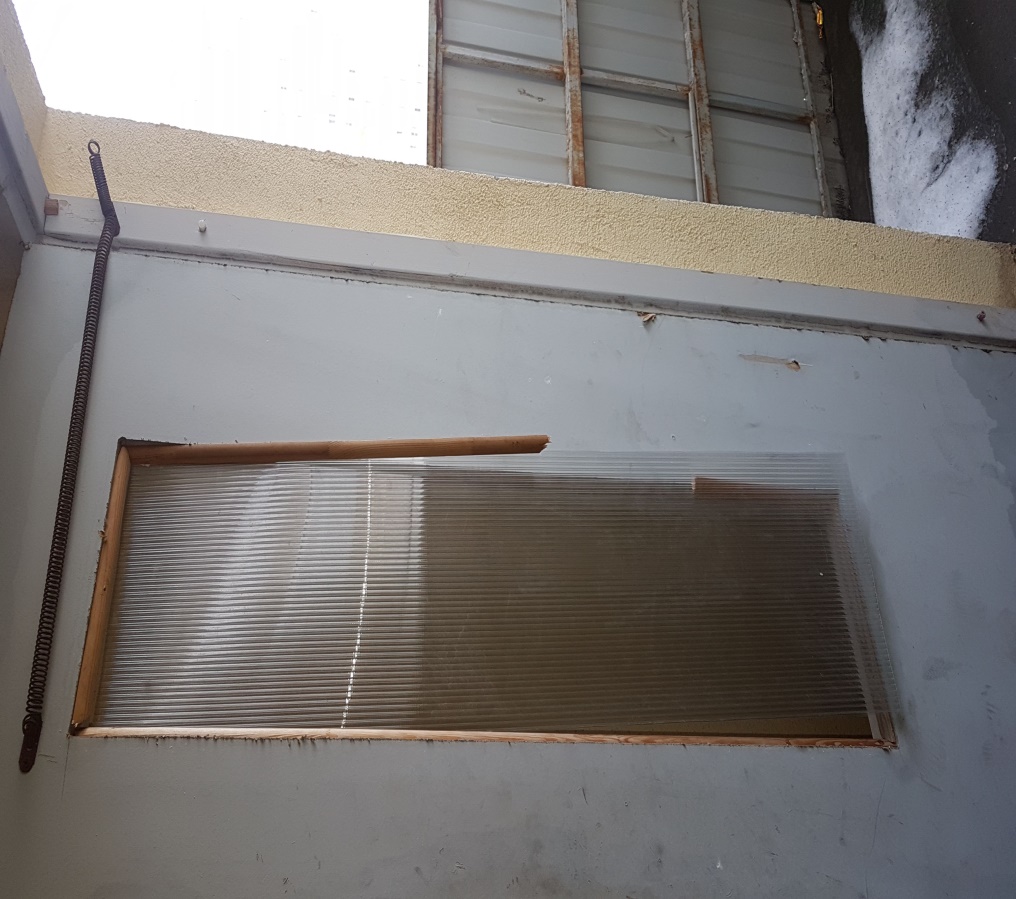 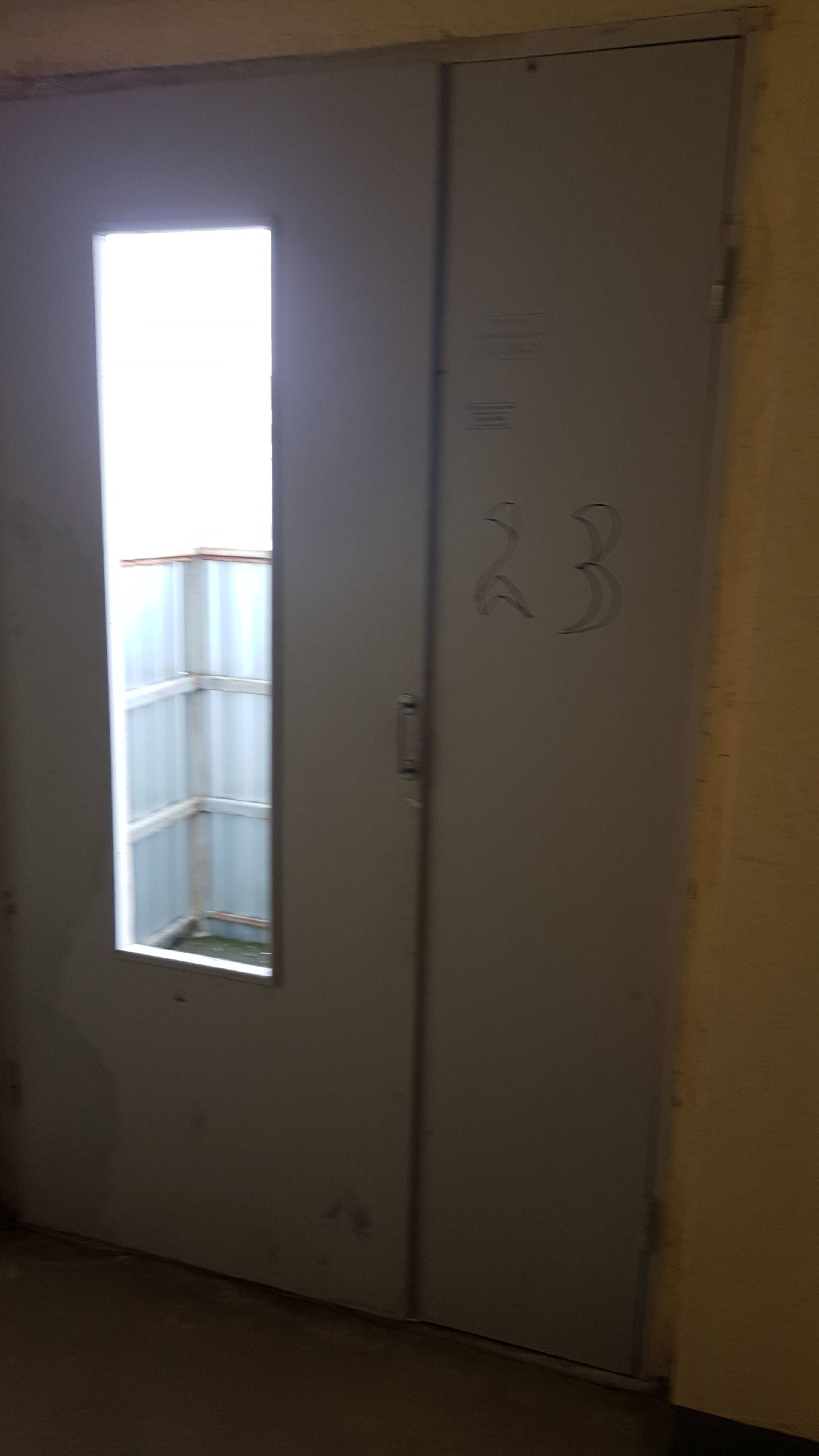 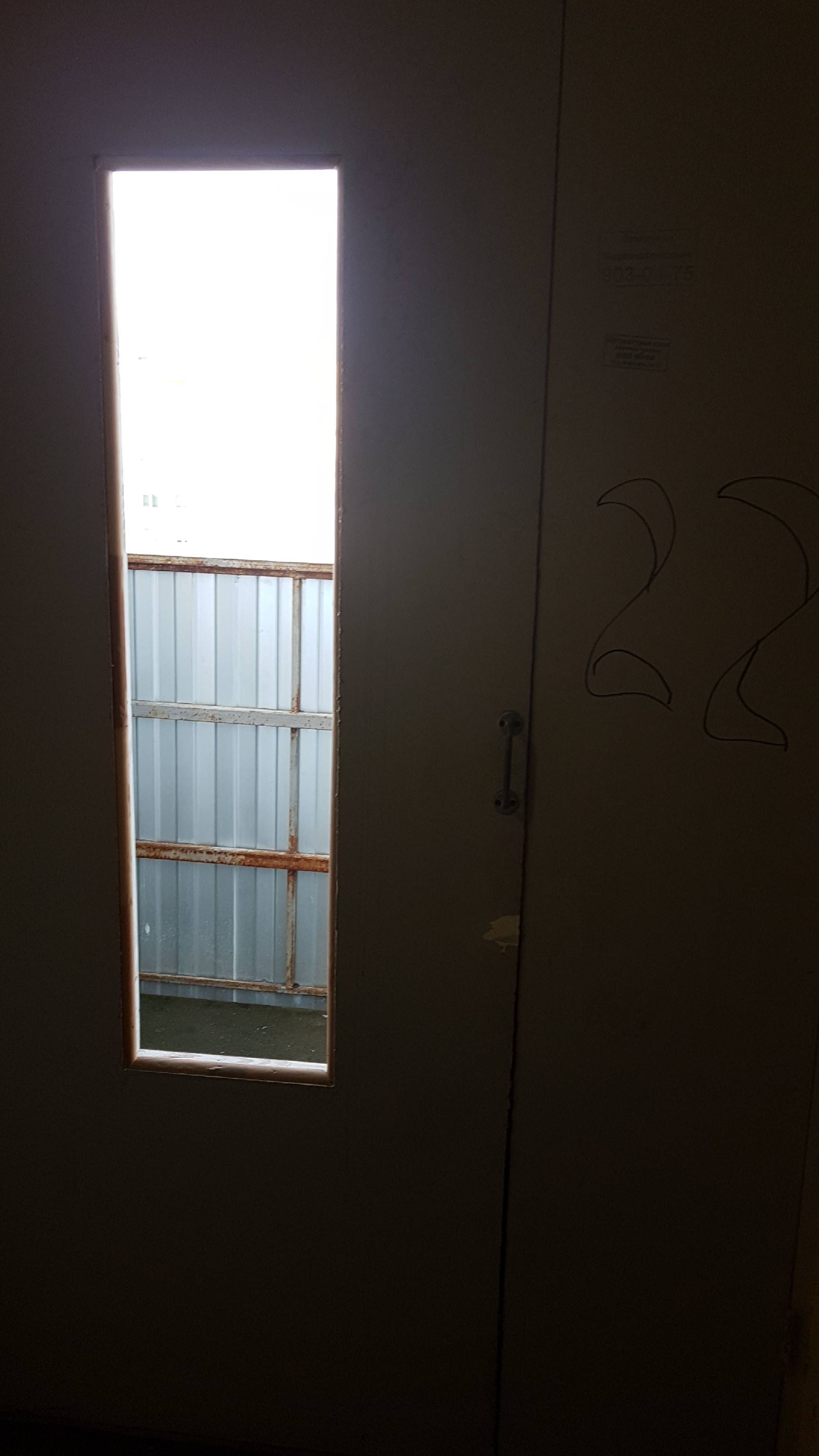 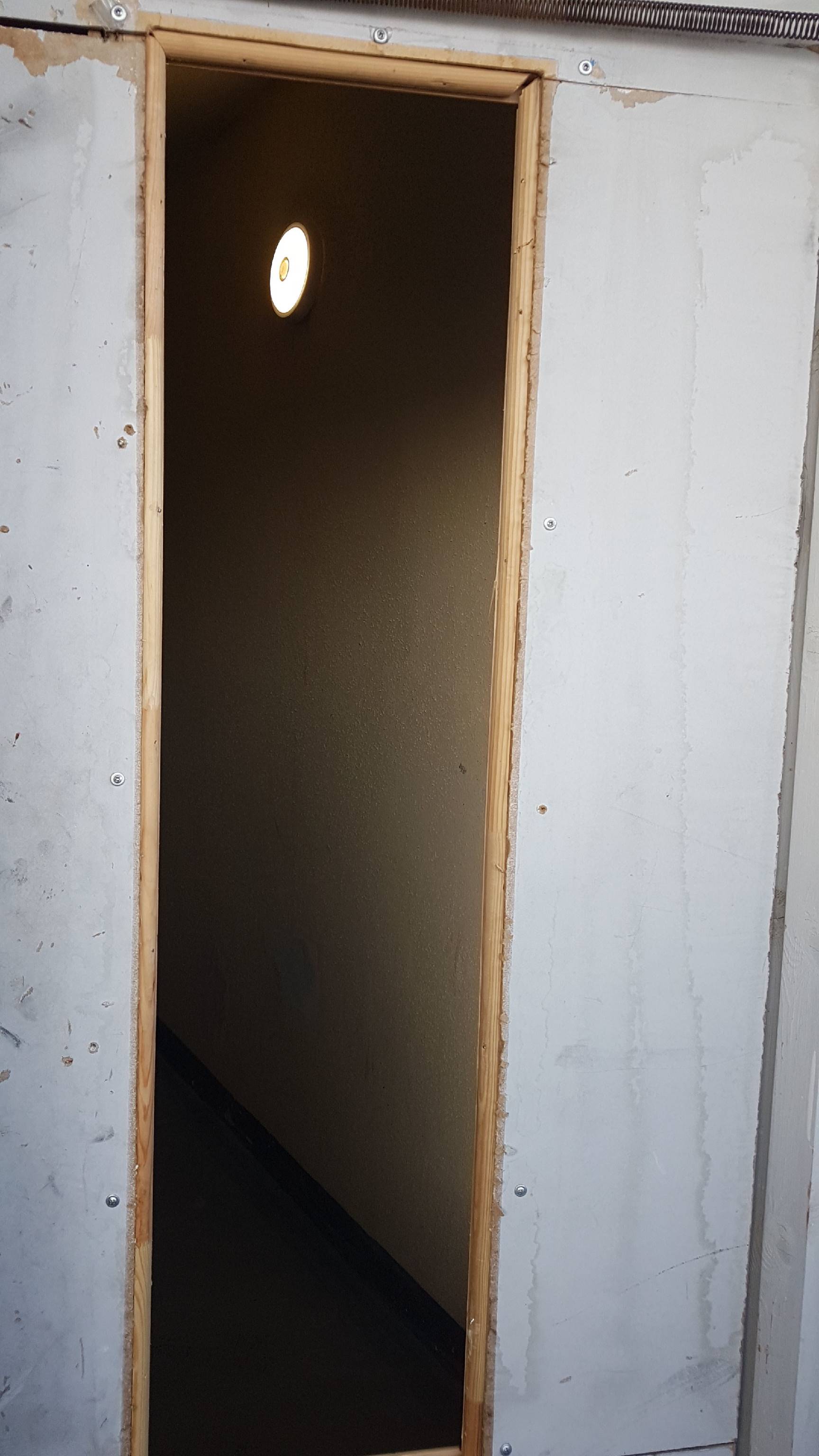 После 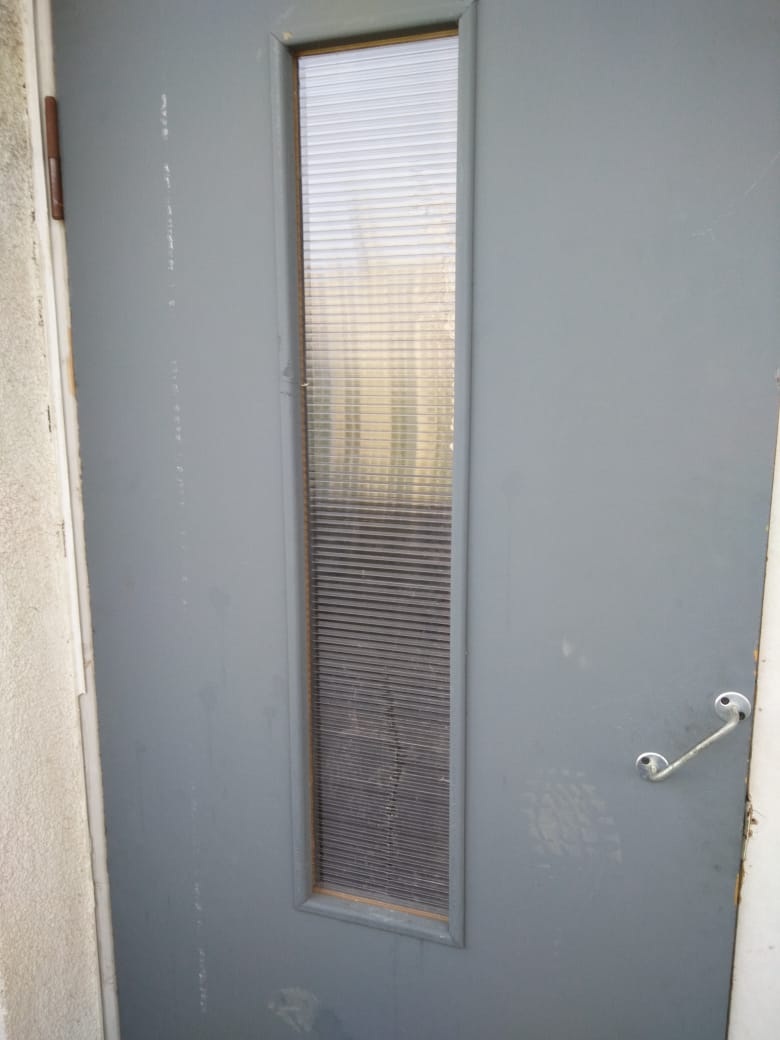 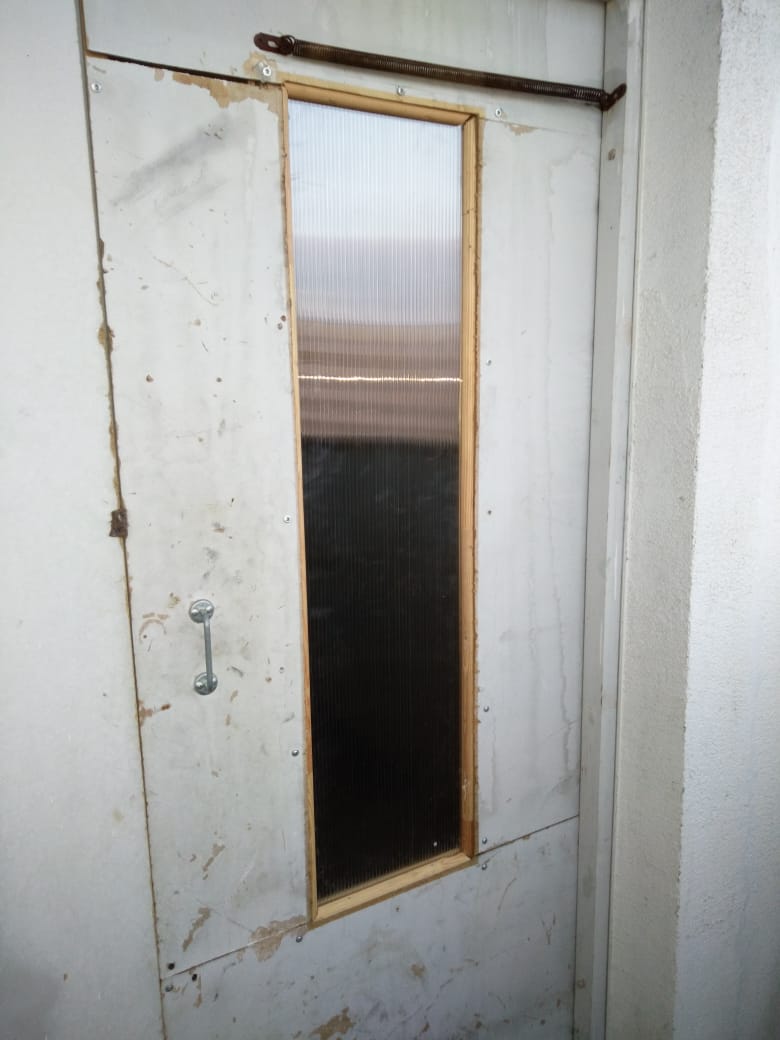 Новгородский проспект 10 :  4парадная  вход на эвакуационную лестницу 1 этажДО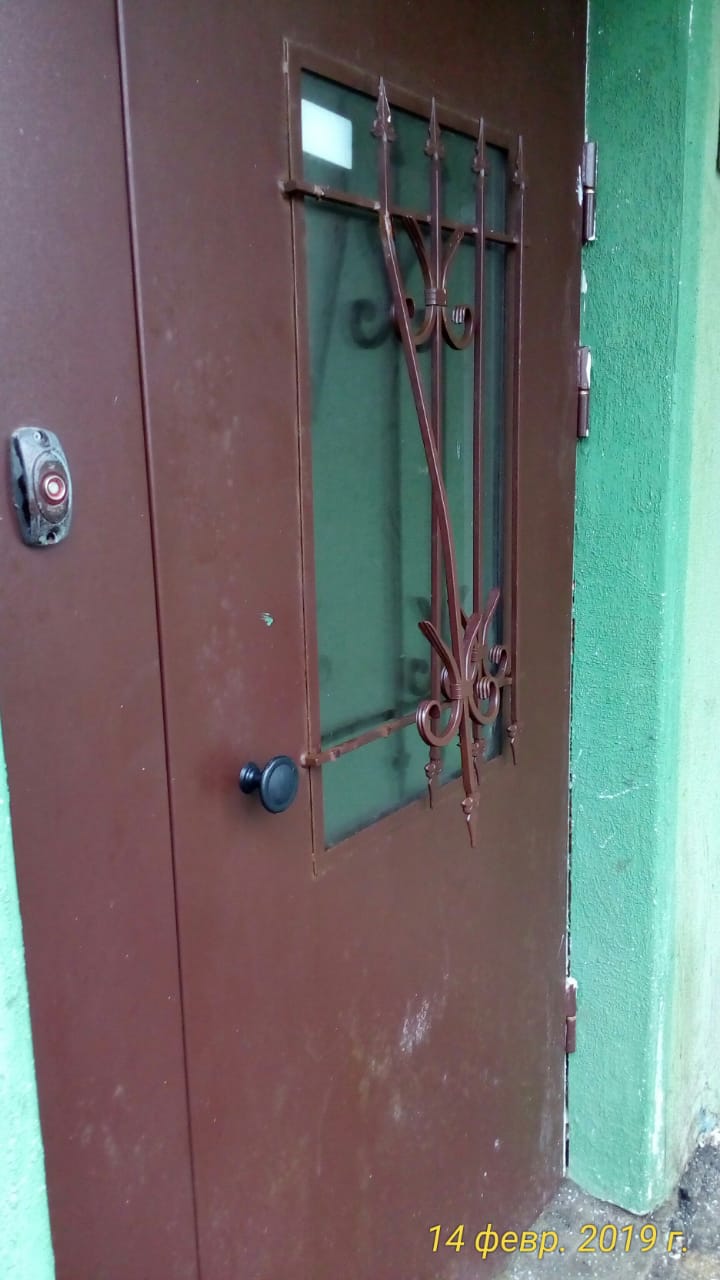 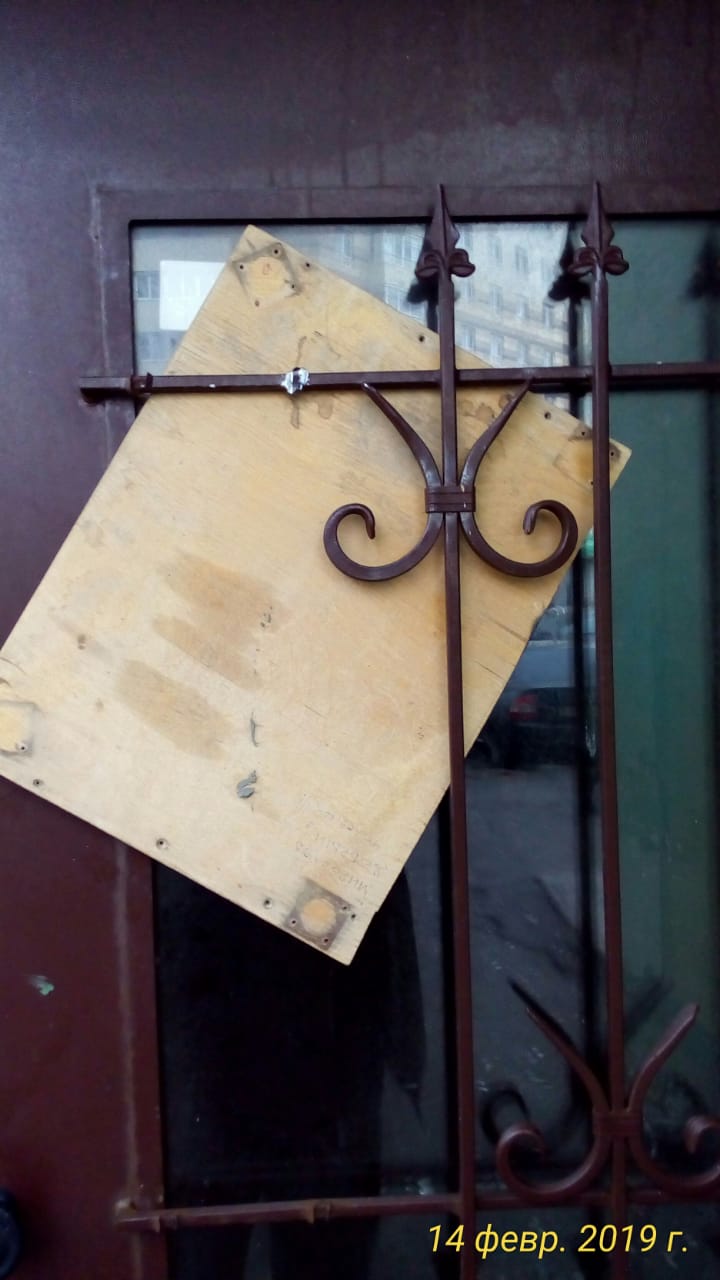 После 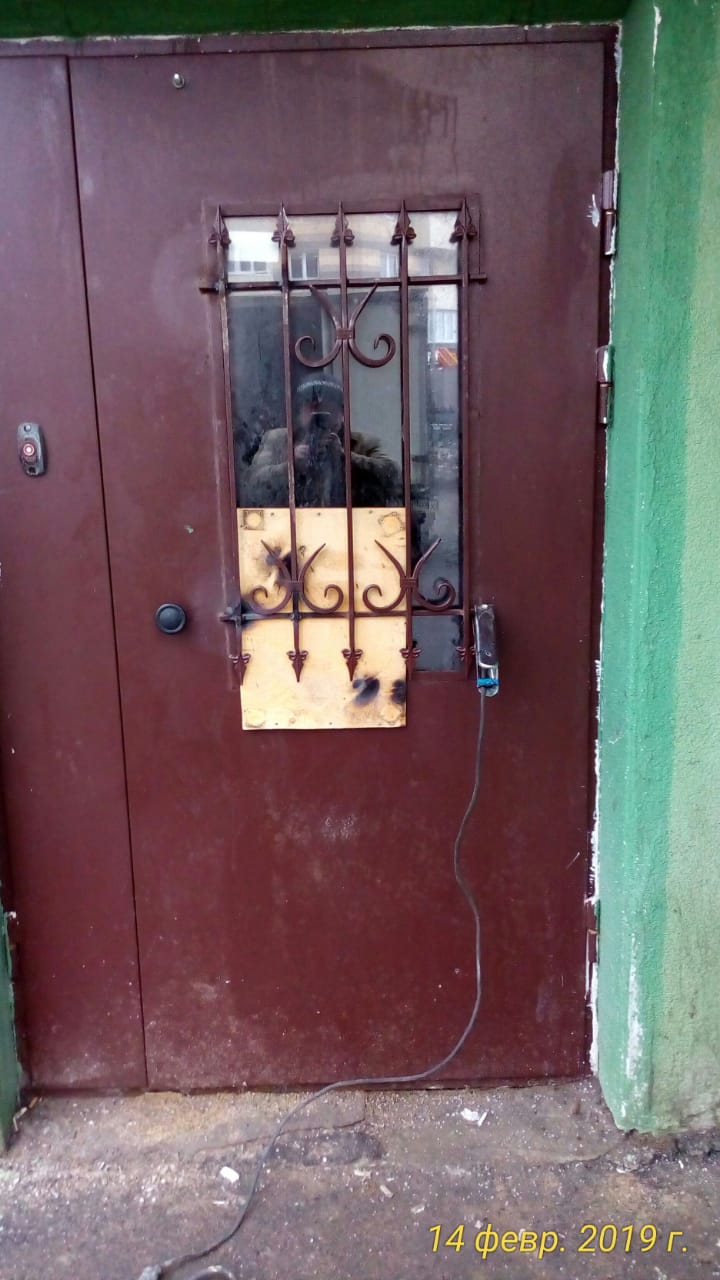 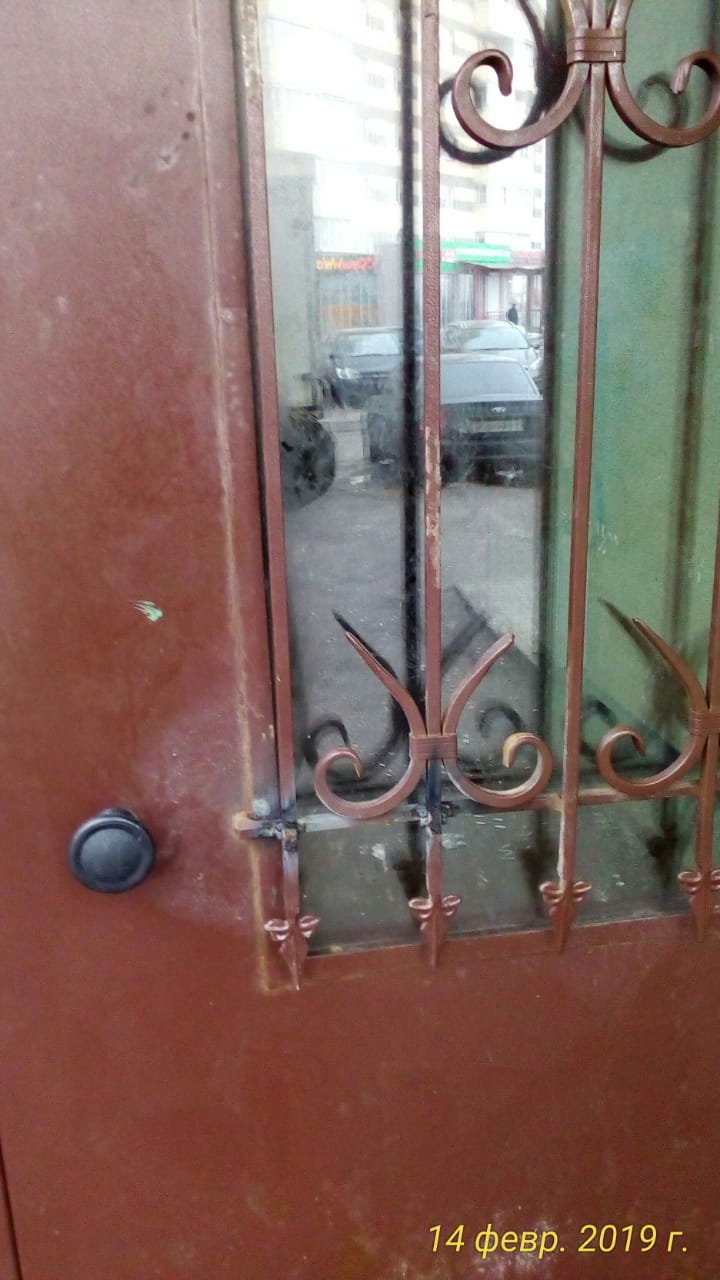 